Меню. Питание в пришкольных лагерях МОУ «Тверской лицей»Неделя с 13 по 16 июняОсновная школаВторник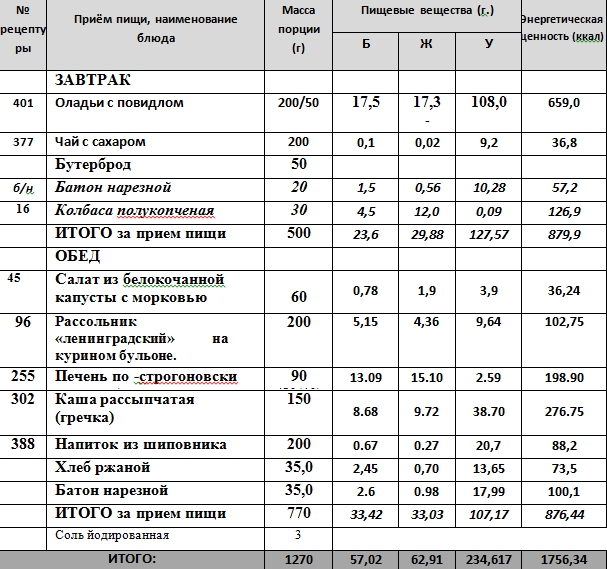 Среда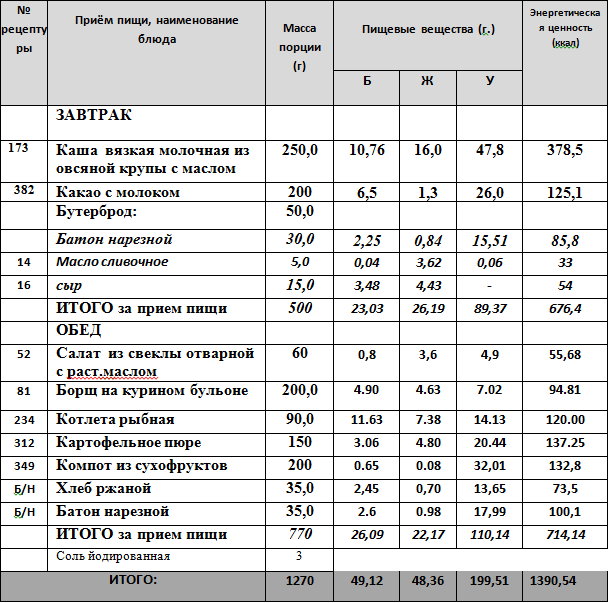 Четверг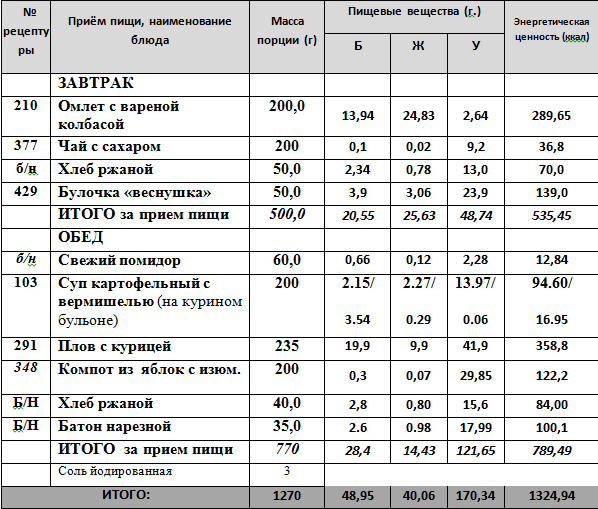 Пятница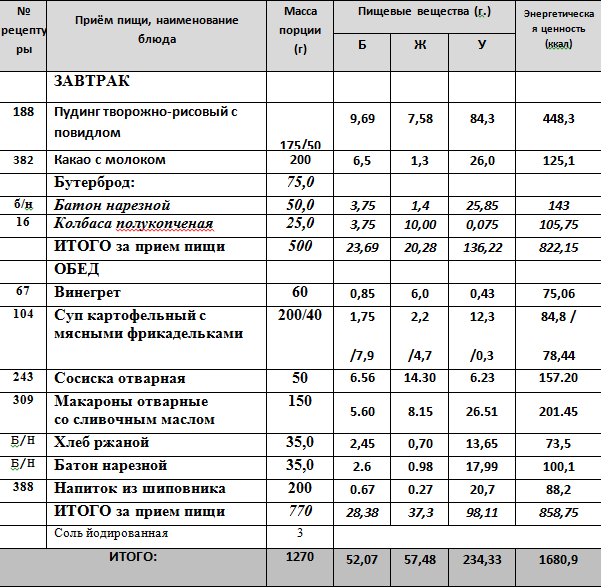 